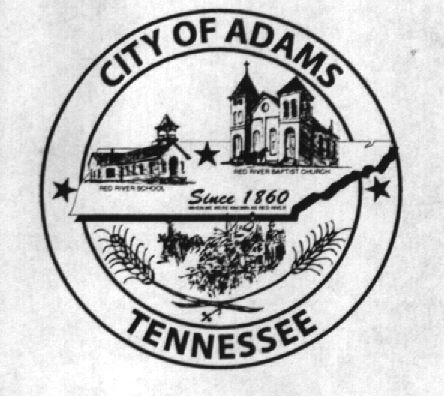 City MeetingApril 11th, 2019The Adams Board of Commissioners met in regular session on Thursday, April 11th 2019, at 7:00 p.m. in the Bell School Auditorium. Mayor Mantooth, Vice Mayor Evans and Commissioner Boisseau were present.  Item 1: Open with A PrayerThe meeting was called to order and Robert Evans was asked to say the prayer. Mayor Mantooth requested all in attendance to stand for the Pledge of Allegiance.Item 2: MinutesMinutes of the March 14th meeting were read. Mayor Mantooth asked if there were any additions or corrections and with no corrections to be made the minutes were approved as read. Item 3: FinancesThe financials were presented. Commissioner Boisseau made a motion to approve the financials. Mary Mantooth seconded the motion and the financials were approved.Item 4: Zoning Ordinance 2019-021City Recorder read the first reading of Zoning Ordinance 2019-021. Mayor Mantooth ask to make a motion to pass the first reading of Zoning Ordinance 2019-02. Commissioner Boisseau made the motion and Mayor Mantooth seconded the motion.Item 5: LGIP (Local Government Investment Pool)The Board has agreed to move $75,000 from the Operating account to the City’s Local Government Investment Pool. Mayor Mantooth asked to make a motion to move the funds. Commissioner Boisseau made the motion and Mayor Mantooth seconded the motion. A rollcall was presented; Mayor Mantooth, “Aye”. Commissioner Boisseau, “Aye”.New Business:The City has agreed to use Mr. John Poole for the new auditor for the next years coming. Vice Mayor Evans made a motion to select Mr. Poole for the city’s auditor. Mayor Mantooth seconded the motion and a roll call was made. Mayor Mantooth, “Aye”, Vice Mayor Evans, “Aye”, Commissioner Boisseau, “Aye”.Fire Chief Ray Brown advised he would like to move $10,000 from the Fire Checking account to the Fire Department’s Local Government Investment Pool and starting in May, $400 a month into the LGIP for the Fire Department.There being no further business, Mayor Mantooth moved to adjourn. Vice Mayor Evans seconded the motion. Meeting adjourned at 7:30 p.m.Respectfully submitted, ________________________________		____________________________________Anna Luke, City Recorder				Mary Mantooth, Mayor